I. Теоретический этап профессионального экзаменаНеобходимо отметить правильные ответы на тестовые вопросы или выбрать правильные утверждения.Задание 1. Чему равно общее сопротивление двух одинаковых параллельно соединенных резисторов?а) 2Rб) R/2 в) Нулюг) БесконечностиЗадание 2. Какой элемент обозначается на электрических схемах этим обозначением: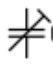 а) Конденсаторб) Ударный конденсатор в) Подстрочный резисторг) Подстрочный конденсаторЗадание 3. Какой элемент обозначается на электрических схемах этим обозначением?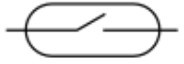 а) Герконб) Газоразрядная лампа в) Подстрочный резистор г) Неоновая лампаЗадание 4. Какой элемент обозначается на электрических схемах этим обозначением?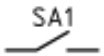 а) Реле поляризованное б) Реле электромагнитное в) Реле времениг) Контакт замыкающий (выключатель)Задание 5. Полупроводниковый диод, предназначенный для стабилизации напряжения в источниках питания – это?а) Стабилитрон; б) Транзистор; в) Усилитель;г) Триод.Задание 6. Для чего предназначена локальная шина?а) Локальная шина предназначена для передачи цифровой информации и осуществления переговорной связи между лифтовым блоком и контроллером локальной шины;б) Локальная шина предназначена для передачи цифровой информации и осуществления переговорной связи между лифтовым блоком и моноблоком КЛШ-КСЛ;в) Локальная шина предназначена для передачи цифровой информации и осуществления переговорной связи между лифтовым блоком и контроллером локальной шины или между лифтовым блоком и моноблоком КЛШ-КСЛ.Задание 7. При замере тока в электрической цепи электроизмерительный прибор следует подключать:а) Последовательно б) Параллельнов) Смешанног) Все указанные вариантыЗадание 8. Укажите номера позиций типовой схемы диспетчерского контроля: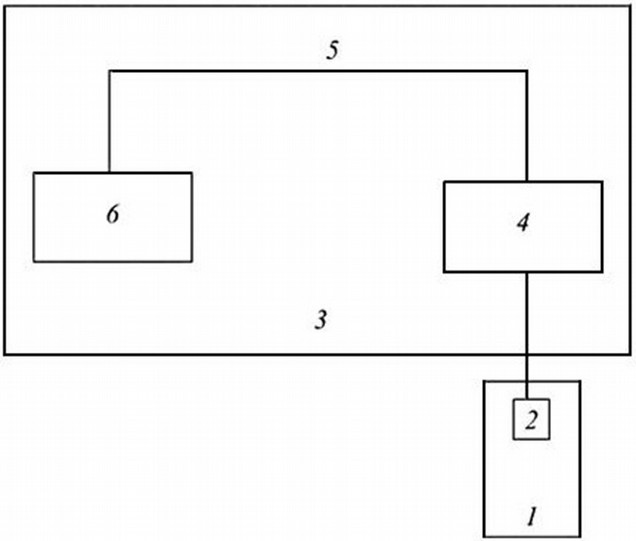 Задание 9. Какие необходимые действия должен произвести монтажник ДО и ТА после модернизации/реконструкции оборудования диспетчерской системы?а) Сообщить диспетчеру;б) Проверить функционирование оборудования диспетчерской системы в рабочем режиме в соответствии с технической документацией изготовителя после проведения модернизации/реконструкции;в) Проверить функционирование оборудования диспетчерской системы в режиме проверки в соответствии с инструкцией монтажника ДО и ТА после проведения модернизации/реконструкции.Задание 10. Какое свойство используется в полупроводниковых приборах? а) Свойство односторонней проводимости p-n переходов;б) Свойство сквозной проводимости p-n проводника;в) Свойство двусторонней проводимости p-n-p переходов.II. Практический этап профессионального экзаменаУсловия выполнения заданий:Соискатель выполняет 3 задания из разных трудовых функций, используя макеты рабочейдокументации, комплект технической и эксплуатационной документации лифта, необходимые нормативные документы;Наименование позицииПозиция на схемеЛифтИнтерфейс лифтаУстройство диспетчерского контроляБлок диспетчеризации лифтаКанал связиПульт устройства диспетчерского контроля1.Проведите демонтаж оборудования диспетчерского комплекса.2. Проведите проверку правильности монтажа диспетчерского оборудования на соответствии с требованием проектной документации.3. Проведите монтаж лифтового блока.